J E D Á L N Y   L Í S T O K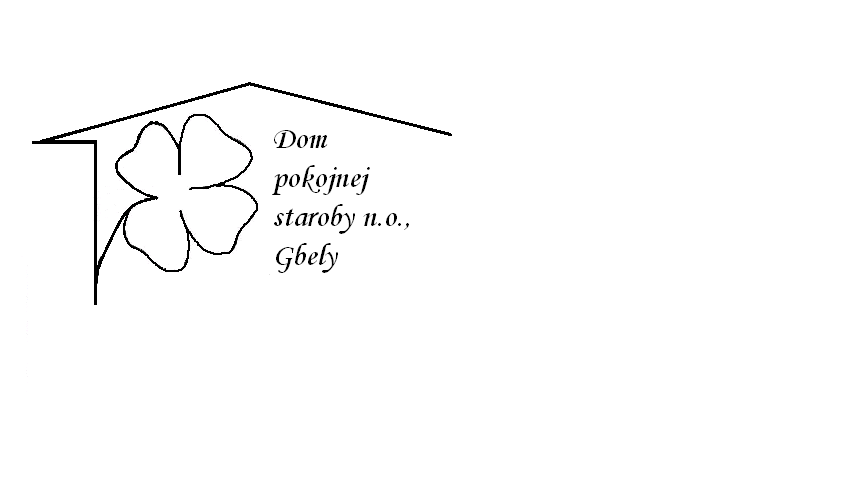 Od 24.5.2021     do 28.5.2021  Pondelok   17.5.:    polievka – Špenátová s vajcomA – Bravčové stehno na rošte, tarhoňa 1    Utorok       18.5.:     polievka - Zeleninová A – Sekaná pečienka, zemiaková kaša, uhorkaStreda       19.5.:    polievka – Vývar s drobkami A – Kôprová omáčka, bravčové výpečky, knedľa kysnutá 1,3Štvrtok       20.5.:   polievka – GuľášováA – Kuracie prsia na prírodno, dusená ryža          Piatok       21.5.:   polievka – Fazuľová 1A – Rezance s makom  1Kolektív zamestnancov Domu pokojnej staroby n. o., Gbely Vám praje ,,Dobrú chuť!“.Obedy sa prihlasujú do 13. hod.Zmena jedál vyhradená.Alergény:1-obilniny, 2-kôrovce, 3-vajcia, 4-ryby, 5-arašidy, 6-sojové zrná, 7-mlieko, 8-orechy, 9-zeler, 10- horčica, 11-sezamové semená, 12-kysličník siričitý a siričitany